中山市工贸企业安全生产标准化（三级）办理指南一、依据《中山市企业安全生产标准化建设定级管理办法》（中山应急发〔2023〕11号）的通知，为进一步规范中山市工贸企业安全生产标准化（三级）办理流程，制定本指南。二、本指南适用于中山市工贸企业（冶金、有色、建材、机械、轻工、纺织、烟草、商贸）等行业企业开展安全生产标准化创建过程。三、企业申请条件：1.依法应当具备的证照齐全有效；2.依法设置安全生产管理机构或者配备安全生产管理人员；3.主要负责人、安全生产管理人员、特种作业人员依法持证上岗；4.申请定级之日前1年内，未发生死亡、总计3人及以上重伤或者直接经济损失总计100万元及以上的生产安全事故；5.未发生造成重大社会不良影响的事件；6.未被列入安全生产失信惩戒名单；7.前次申请定级被告知未通过之日起满1年；8.被撤销标准化等级之日起满1年；9.全面开展隐患排查治理，发现的重大隐患已完成整改。10.企业按有关标准规范完成安全生产标准化创建并稳定运行。四、考评流程：企业安全生产标准化考评采取企业自评、评审申请、现场评审与报告编制、审核公示与公告、颁发证书、延期申请的方式进行。(一)企业自评。企业成立自评机构，按照评定标准的要求进行自评，形成自评报告。企业自评可邀请专业技术服务机构提供支持。(二)评审申请。企业自评达到相关标准要求的，将申请材料清单见《中山市工贸企业安全生产标准化（三级）自评报告资料清单》（附件1）《中山市工贸企业安全生产标准化自评报告（电子版）（附件2），上传到中山市安全生产标准化线上系统。定级组织单位收到企业申请后进行合规性审查，符合申请要求的，通知相关评审单位开展评审工作；不符合申请要求的，退回申请企业，并说明原因。(三) 现场评审与报告编制。评审单位收到评审安排后，与申请企业确定现场评审日期，按照评定标准的要求进行评审，评审单位对企业存在的问题详细列明，现场作出企业是否达标的结论性意见：1.评审达标的企业，应在现场评审后20个工作日内在中山市安全生产标准化线上系统向评审单位提交《现场评审整改工作汇总表》（附件3）及整改证明材料（包括文件、表格、图片等），证实存在的问题得到整改落实。评审单位负责确认企业整改效果后，形成评审报告。（评审报告组成内容见《中山市工贸企业安全生产标准化（三级）评审报告》（附件4））。评审单位在规定时间把评审报告上传至中山市安全生产标准化线上系统，评审组织单位对评审报告进行审核；对于不符合要求的评审报告，定级组织单位书面告知评审单位，并说明原因。2.对评审不达标的企业，评审单位应向企业说明理由，并在规定时间内把评审报告上传至中山市安全生产标准化线上系统，评审组织单位对评审报告进行审核；（前次申请定级被告知未通过之日起满 1 年后方可再次申请定级）。达标企业公示、公告定级组织单位把评审达标的企业名单提交至中山市应急管理局。中山市应急管理局在局网站向社会公示，接受社会监督，公示时间不少于 7 个工作日；对公示无异议的企业予以公告。颁发证书经公告的企业，安全生产标准化（三级）达标证书由定级组织单位统一监制、统一编号、并代发给企业。企业凭《中山市工贸企业安全生产标准化（三级）证书申领书》（附件5）在办公时间到中山市应急管理局领取证书。（六）标准化体系持续运行。企业取得安全生产标准化证书，每年应对本单位安全生产标准化的实施情况至少进行一次自我评定，并形成自评报告。（七）延期申请。安全生产标准化企业证书有效期为3年。期满前3个月，企业可按规定的程序再次申请标准化定级。（八）、企业自创标准化（没有聘请帮扶服务机构的企业）：可在中山市应急管理局官网中申请标准化账号。1.扫以下二维码，按要求填写相关信息。（可在5-10个工作日后查询账号开通情况）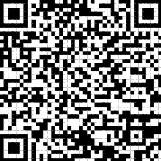 2.企业申请账号成功，登录中山市安全生产标准化线上系统提交评审申请。（九）、申请资料受理单位、地址、时间、相关网站：受理单位：中山市应急管理局地址：中山市民生路38号市政府民生办公区办公时间：周一至周五8：30-12：00、14：00-17：30（法定节假日除外）联系电话：13318324110（翁小姐）相关附件请登录中山市应急管理局官网（标准化栏目表格下载）      中山市应急管理官网：http://www.zs.gov.cn/yjj/      企业标准化登录网站：http://oa.sdaqxh.com:1688/wui/index.html#/?logintype=2      帮扶机构登录网址：http://oa.sdaqxh.com:1688附件1 中山市工贸企业安全生产标准化（三级）自评报告资料清单自评报告封面；目录（要有页码）；企业基本情况、中介帮扶机构参与情况、自评小组成员、自评总结；企业主要负责人承诺书（盖章），内容应符合粤应急规（2022）2号文第十三条要求（申请定级的企业提交）；自评得分汇总表（盖章）；企业自评问题点扣分汇总及原因说明（首页盖章）；企业自评过程中发现的问题及整改措施落实情况（首页盖章）；企业工商营业执照副本复印件（盖章）；安全管理机构架构图、安全生产管理机构或配备安全生产管理人员设置或任命文件（盖章）企业主要负责人、安全生产管理人员的证明文件、证书复印件（盖章）；企业特种作业人员、特种设备操作人员清单及资格证书复印件、特种设备定期检测报告清单及报告复印件（有则提供、无则声明，且在有效期内）（盖章）符合企业实际的工厂平面布置图、生产工艺流程图和主要原辅材料清单（盖章）；符合企业实际的设备设施安全操作规程清单、2-3份重要设备设施安全操作规程文件、重要设备设施清单（首页盖章）；符合企业实际的安全生产责任制文件（明确各岗位安全生产职责）、安全生产规章制度清单（首页盖章）；企业使用危险化学品数量及风险控制措施台帐（没有涉及请说明原因）（首页盖章）；企业生产经营场所不同方位全景照片（3张以上、彩印）（盖章）申请延期企业的标准化证书（盖章）依据国家和省、市有关定级标准评分表逐项评分情况（填写评分表，首页和尾页盖章）；附件2中山市工贸企业安全生产标准化自 评 报 告企业名称（盖章）								行业				专    业		 		自评得分			自评等级     三级     自评日期		 	    年			月			日目  录一、 申请企业情况表	1二、 企业主要负责人承诺书	4三、 自评得分汇总表	5四、 自评问题点扣分汇总及原因说明	6五、 自评过程中发现的问题及整改措施落实情况	7六、 企业工商营业执照复印件	8七、 安全管理机构架构图、安全生产管理机构或者配备安全生产管理人员设置或任命文件	8八、 有效期内的企业主要负责人、安全管理人员资格证书（包括再教育页）复印件	8九、 有效期内的特种作业人员资格证书复印件（包含复审记录）	8十、 企业工厂平面布置图、生产工艺流程图和主要原辅料材料清单	8十一、 企业重要设备设施安全操作规程清单	8十二、 企业安全生产责任制及安全生产规章制度清单	8十三、 企业使用危险化学品名称及数量（没有涉及请说明原因）	8十四、 企业生产经营场所不同方位全景照片（3张以上、彩印）	8十五、 申请延期企业的标准化证书复印件	8十六、 安全生产标准化定级标准（评分表）	8申请企业情况表备注：1.以上表格各项内容须详细填写；2.凡聘请中介机构参与帮扶自评的企业必须要求中介帮扶机构盖章；3.企业自评小组成员按照《办法》的规定人数填写；中介参与帮扶的，须填写中介机构帮扶人员信息。企业主要负责人承诺书我单位认真学习广东省应急管理厅关于印发《广东省应急管理厅企业安全生产标准化建设定级管理办法》的通知文件，对照该文件中申请安全生产标准化三级企业定级承诺符合以下条件的要求：依法应当具备的证照齐全有效；依法设置安全生产管理机构或者配备专职、兼职安全生产管理人员；主要负责人、安全生产管理人员、特种作业人员经培训考核合格后任职；申请评审之日的前 1 年内，无生产安全死亡事故；未发生造成重大社会不良影响的事件；未被列入安全生产失信惩戒名单；前次申请定级被告知未通过之日起满 1 年；被撤销标准化等级之日起满 1 年；全面开展隐患排查治理，发现的重大隐患已完成整改。    如本司违反以上承诺或造假，愿意承担有关法律责任！承诺单位（盖章）      ：主要负责人签字：   年	月	日自评得分汇总表自评问题点扣分汇总及原因说明五、自评过程中发现的问题及整改措施落实情况  六、企业工商营业执照复印件七、安全管理机构架构图、安全生产管理机构或者配备安全生产管理人员设置或任命文件八、有效期内的企业主要负责人、安全管理人员资格证书（包括再教育页）复印件九、有效期内的特种作业人员资格证书复印件（包含复审记录）十、企业工厂平面布置图、生产工艺流程图和主要原辅料材料清单、十一、企业重要设备设施安全操作规程清单十二、企业安全生产责任制及安全生产规章制度清单十三、企业使用危险化学品名称及数量（没有涉及请说明原因）十四、企业生产经营场所不同方位全景照片（3张以上、彩印）十五、申请延期企业的标准化证书复印件十六、安全生产标准化定级标准（评分表）附件3企业安全生产标准化现场评审整改工作汇总表接受评审企业名称（公章）：                                           咨询单位（公章）：    现场评审日期：    年  月   日                                       整改材料提交日期：     年   月   日                                                       表一：              现场整改项目图片附：文件资料整改项目证明材料附件4中山市工贸企业安全生产标准化（三级）评审报告评审单位：                             （盖章）申请企业：行    业：               专    业：评审性质：□初评 □复评  评审得分：  评审日期：中山市应急管理局监制目 录一、评审报告表	错误！未定义书签。二、	评审扣分点及原因说明汇总表	5三、	安全生产标准化评分汇总表	6四、	现场评审报告表（原始记录复印件/扫描件）	7五、	现场评审签到表（原始记录复印件/扫描件）	10六、	现场评审不符合项（原始记录复印件/扫描件）	11七、	问询记录表（原始记录复印件/扫描件）	13八、所评审企业的正门照片、评审资料照片、评审会议照片、评审现场照片（各1张以上，突出评审人员，彩印）.............................15九、	所评审企业生产经营场所不同方位全景照片（3张以上、彩印）....16十、安全生产标准化定级标准评分表	错误！未定义书签。7十一、评审单位营业执照	错误！未定义书签。8十二、评审单位评审资质的证明文件（复印件）	19十三、评审技术人员评审资格的证明文件（复印件）....................20十四、其他情况说明..............................................21一、评审报告表二、评审扣分点及原因说明汇总表三、安全生产标准化评分汇总表备注：该表格评定标准，请根据企业实际使用的评定标准计算并填写对应的评定类目现场评审报告表（原始记录复印件/扫描件）五、现场评审结论表现场评审签到表（原始记录复印件/扫描件）六、现场评审不符合项（原始记录复印件/扫描件）七、问询记录表（原始记录复印件/扫描件）备注：若现场评审时，企业实际在场人员不足6人，请备注说明八、所评审企业的正门照片、评审资料照片、评审会议照片、评审现场照片（各1张以上，突出评审人员，彩印）九、所评审企业生产经营场所不同方位全景照片（3张以上、彩印）十、安全生产标准化定级标准评分表评审单位营业执照十二、评审单位评审资质的证明文件（复印件）十三、评审技术人员评审资格的证明文件（复印件，与评审小组成员的签名一致）十四、其他情况说明附件5中山市工贸企业安全生产标准化（三级）证书领取书中山市应急管理局：我单位                        ，已经过中山市工贸企业安全生产标准化评审达标（已由中山市应急管理局公告（2023年第        批；证书编号                 ）。现（我单位/委托帮扶机构                ；工作人员             前往贵单位领取证书，请予以办理相关手续。此致！               单位盖章                    20    年    月     日是否在企业内部公示□是□否是否申请定级□是□否自评类型□初评□复评基本情况基本情况基本情况基本情况基本情况基本情况基本情况基本情况基本情况基本情况企业名称企业名称住所住所类型类型□国有	□集体	□民营	□私营	□合资	□独资	□其它□国有	□集体	□民营	□私营	□合资	□独资	□其它□国有	□集体	□民营	□私营	□合资	□独资	□其它□国有	□集体	□民营	□私营	□合资	□独资	□其它□国有	□集体	□民营	□私营	□合资	□独资	□其它□国有	□集体	□民营	□私营	□合资	□独资	□其它□国有	□集体	□民营	□私营	□合资	□独资	□其它□国有	□集体	□民营	□私营	□合资	□独资	□其它安全管理机构安全管理机构法定代表人法定代表人电	话电	话电	话联 系 人联 系 人电	话电	话电	话如果企业是某企业集团的成员单位，请注明企业集团名称：如果企业是某企业集团的成员单位，请注明企业集团名称：如果企业是某企业集团的成员单位，请注明企业集团名称：如果企业是某企业集团的成员单位，请注明企业集团名称：如果企业是某企业集团的成员单位，请注明企业集团名称：如果企业是某企业集团的成员单位，请注明企业集团名称：如果企业是某企业集团的成员单位，请注明企业集团名称：如果企业是某企业集团的成员单位，请注明企业集团名称：如果企业是某企业集团的成员单位，请注明企业集团名称：如果企业是某企业集团的成员单位，请注明企业集团名称：本次评审前本企业（专业）曾经取得的标准化等级：□一级   □二级   □三级   □小微企业   □无  本次评审前本企业（专业）曾经取得的标准化等级：□一级   □二级   □三级   □小微企业   □无  本次评审前本企业（专业）曾经取得的标准化等级：□一级   □二级   □三级   □小微企业   □无  本次评审前本企业（专业）曾经取得的标准化等级：□一级   □二级   □三级   □小微企业   □无  本次评审前本企业（专业）曾经取得的标准化等级：□一级   □二级   □三级   □小微企业   □无  本次评审前本企业（专业）曾经取得的标准化等级：□一级   □二级   □三级   □小微企业   □无  本次评审前本企业（专业）曾经取得的标准化等级：□一级   □二级   □三级   □小微企业   □无  本次评审前本企业（专业）曾经取得的标准化等级：□一级   □二级   □三级   □小微企业   □无  本次评审前本企业（专业）曾经取得的标准化等级：□一级   □二级   □三级   □小微企业   □无  本次评审前本企业（专业）曾经取得的标准化等级：□一级   □二级   □三级   □小微企业   □无  风险分类(可多选)风险分类(可多选)□金属冶炼	□工业煤气	□涉氨制冷 	□有限空间作业□粉尘涉爆	□大量使用有机溶剂    □存在人员密集工作场所□无上述任何情形□金属冶炼	□工业煤气	□涉氨制冷 	□有限空间作业□粉尘涉爆	□大量使用有机溶剂    □存在人员密集工作场所□无上述任何情形□金属冶炼	□工业煤气	□涉氨制冷 	□有限空间作业□粉尘涉爆	□大量使用有机溶剂    □存在人员密集工作场所□无上述任何情形□金属冶炼	□工业煤气	□涉氨制冷 	□有限空间作业□粉尘涉爆	□大量使用有机溶剂    □存在人员密集工作场所□无上述任何情形□金属冶炼	□工业煤气	□涉氨制冷 	□有限空间作业□粉尘涉爆	□大量使用有机溶剂    □存在人员密集工作场所□无上述任何情形□金属冶炼	□工业煤气	□涉氨制冷 	□有限空间作业□粉尘涉爆	□大量使用有机溶剂    □存在人员密集工作场所□无上述任何情形□金属冶炼	□工业煤气	□涉氨制冷 	□有限空间作业□粉尘涉爆	□大量使用有机溶剂    □存在人员密集工作场所□无上述任何情形□金属冶炼	□工业煤气	□涉氨制冷 	□有限空间作业□粉尘涉爆	□大量使用有机溶剂    □存在人员密集工作场所□无上述任何情形中介帮扶机构参与情况中介帮扶机构参与情况中介帮扶机构参与情况中介帮扶机构参与情况中介帮扶机构参与情况中介帮扶机构参与情况中介帮扶机构参与情况中介帮扶机构参与情况中介帮扶机构参与情况中介帮扶机构参与情况中介帮扶机构中介帮扶机构（盖章）（盖章）（盖章）（盖章）（盖章）（盖章）（盖章）（盖章）帮扶本企业工程师姓名帮扶本企业工程师姓名帮扶本企业工程师姓名帮扶本企业工程师姓名帮扶本企业工程师电话帮扶本企业工程师电话帮扶本企业工程师电话帮扶本企业工程师电话企业安全生产标准化自评小组成员企业安全生产标准化自评小组成员企业安全生产标准化自评小组成员企业安全生产标准化自评小组成员企业安全生产标准化自评小组成员企业安全生产标准化自评小组成员企业安全生产标准化自评小组成员企业安全生产标准化自评小组成员企业安全生产标准化自评小组成员企业安全生产标准化自评小组成员自评小组组成姓 名姓 名所在部门所在部门所在部门职称/职务电话电话签	名组 长成 员成 员成 员成 员自评总结企业概况。本公司于    年  月  日在        登记注册成立，注册号为    ，法定代表人为    ，位于                ，公司类型为        ，注册资本为            ，经营范围是                                                            。本公司安全生产主要负责人为      ，现有员工      人，专（兼）职安全管理人员    人，特种作业人员    人，成立了安全管理机构            。本公司主营业务为                。本公司现设有                     等部门。本公司的安全生产工作特点是                。（以上内容第一段请按营业执照中的内容进行修改,其它的根据企业实际情况进行修改）公司的主体生产工艺流程图如下：（附工艺流程图）企业生产安全事故情况（本自评年度内）。本公司在本自评年度内未发生死亡、总计3人及以上重伤或者直接经济损失总计100万元及以上的生产安全事故。（以上内容根据实际情况进行修改）企业安全生产标准化工作取得成效。在公司        领导下，企业成立了安全管理机构            ，负责日常的安全生产管理工作。建立了健全的安全生产管理制度、安全生产责任制；针对各类生产设备设施编制了安全操作规程；针对可能发生的各类生产安全事故组织制定了生产安全事故应急预案；各种生产设备均采用符合国家和行业要求的产品；新员工入职均经“三级”安全教育培训合格后方可上岗作业；特种设备作业人员全部经培训考核，持证上岗。使本公司紧紧围绕安全标准化开展工作，切实做好公司安全生产管理工作。（以上内容根据企业标准化达标工作开展的实际情况进行修改）自评打分表（得分情况、扣分项目）及整改完成情况。我司标准化自评得分      分，主要的自评扣分项目详见“扣分项目汇总表”（以上内容根据自评扣分汇总表进行描述）企业主要负责人承诺书（申请定级的企业提交）。（见“企业主要负责人承诺书”）序号评分项目评分项目单项标准分空项分单项应得分扣分单项实得分合计合计合计标准化得分（百分制）及自评结果标准化得分（百分制）及自评结果根据（国家和省、市有关定级标准评分表逐项评分情况）自评要求说明中的计分换算公式进行计算：标准化得分（百分制）=标准化自评得分÷（1000－不参与自评内容分数之和）×100＝            公司自评得分为      分，达到《            》（评分标准）      级企业的要求，且申请评审之日前一年内未发生死亡事故，可以申请            （初次/延期）评审。根据（国家和省、市有关定级标准评分表逐项评分情况）自评要求说明中的计分换算公式进行计算：标准化得分（百分制）=标准化自评得分÷（1000－不参与自评内容分数之和）×100＝            公司自评得分为      分，达到《            》（评分标准）      级企业的要求，且申请评审之日前一年内未发生死亡事故，可以申请            （初次/延期）评审。根据（国家和省、市有关定级标准评分表逐项评分情况）自评要求说明中的计分换算公式进行计算：标准化得分（百分制）=标准化自评得分÷（1000－不参与自评内容分数之和）×100＝            公司自评得分为      分，达到《            》（评分标准）      级企业的要求，且申请评审之日前一年内未发生死亡事故，可以申请            （初次/延期）评审。根据（国家和省、市有关定级标准评分表逐项评分情况）自评要求说明中的计分换算公式进行计算：标准化得分（百分制）=标准化自评得分÷（1000－不参与自评内容分数之和）×100＝            公司自评得分为      分，达到《            》（评分标准）      级企业的要求，且申请评审之日前一年内未发生死亡事故，可以申请            （初次/延期）评审。根据（国家和省、市有关定级标准评分表逐项评分情况）自评要求说明中的计分换算公式进行计算：标准化得分（百分制）=标准化自评得分÷（1000－不参与自评内容分数之和）×100＝            公司自评得分为      分，达到《            》（评分标准）      级企业的要求，且申请评审之日前一年内未发生死亡事故，可以申请            （初次/延期）评审。根据（国家和省、市有关定级标准评分表逐项评分情况）自评要求说明中的计分换算公式进行计算：标准化得分（百分制）=标准化自评得分÷（1000－不参与自评内容分数之和）×100＝            公司自评得分为      分，达到《            》（评分标准）      级企业的要求，且申请评审之日前一年内未发生死亡事故，可以申请            （初次/延期）评审。序号考评类目标准条款编号扣分说明扣分分值序号存在问题（不符合项）整改整改落实情况整改前照片整改后照片序号整改项目整改措施责任部门负责人完成日期完成情况证明材料一、文件资料整改项目一、文件资料整改项目一、文件资料整改项目一、文件资料整改项目一、文件资料整改项目一、文件资料整改项目一、文件资料整改项目一、文件资料整改项目123二、现场整改项目二、现场整改项目二、现场整改项目二、现场整改项目二、现场整改项目二、现场整改项目二、现场整改项目二、现场整改项目12345序号不符合项整改情况整改前图片整改后图片123现场评审单位情况现场评审单位情况现场评审单位情况现场评审单位情况现场评审单位情况现场评审单位情况现场评审单位情况现场评审单位情况现场评审单位情况现场评审单位情况现场评审单位情况单位名称单位名称单位地址单位地址主要负责人主要负责人电  话电  话联系人联系人电  话电  话手  机手  机现场评审组成员姓  名姓  名职务/职称专业职务/职称专业职务/职称专业职务/职称专业电  话电  话备注现场评审组成员组长现场评审组成员成员现场评审组成员成员现场评审组成员成员现场评审组成员成员申请企业情况申请企业情况申请企业情况申请企业情况申请企业情况申请企业情况申请企业情况申请企业情况申请企业情况申请企业情况申请企业情况企业名称企业名称企业规模企业规模一般企业     □小型企业     □微型企业一般企业     □小型企业     □微型企业一般企业     □小型企业     □微型企业一般企业     □小型企业     □微型企业一般企业     □小型企业     □微型企业一般企业     □小型企业     □微型企业一般企业     □小型企业     □微型企业一般企业     □小型企业     □微型企业一般企业     □小型企业     □微型企业法定代表人法定代表人电  话电  话手   机手   机联 系 人联 系 人电  话电  话传   真传   真联 系 人联 系 人手  机手  机电子信箱电子信箱现场评审结果现场评审结果现场评审结果现场评审结果现场评审结果现场评审结果现场评审结果现场评审结果现场评审结果现场评审结果现场评审结果评审时间：      年  月  日   时   分至   时    分。评审时间：      年  月  日   时   分至   时    分。评审时间：      年  月  日   时   分至   时    分。评审时间：      年  月  日   时   分至   时    分。评审时间：      年  月  日   时   分至   时    分。评审时间：      年  月  日   时   分至   时    分。评审时间：      年  月  日   时   分至   时    分。评审时间：      年  月  日   时   分至   时    分。评审时间：      年  月  日   时   分至   时    分。评审时间：      年  月  日   时   分至   时    分。评审时间：      年  月  日   时   分至   时    分。现场评审得分：现场评审得分：现场评审得分：现场评审得分：现场评审得分：现场评审得分：现场评审得分：现场评审得分：现场评审得分：现场评审得分：现场评审得分：评审选用标准： 评审选用标准： 评审选用标准： 评审选用标准： 评审选用标准： 评审选用标准： 评审选用标准： 评审选用标准： 评审选用标准： 评审选用标准： 评审选用标准： 风险分类(可多选)风险分类(可多选)□金属冶炼  □工业煤气  □涉氨制冷  □有限空间作业  □粉尘涉爆  □大量使用有机溶剂  □存在人员密集工作场所  无上述任何情形□金属冶炼  □工业煤气  □涉氨制冷  □有限空间作业  □粉尘涉爆  □大量使用有机溶剂  □存在人员密集工作场所  无上述任何情形□金属冶炼  □工业煤气  □涉氨制冷  □有限空间作业  □粉尘涉爆  □大量使用有机溶剂  □存在人员密集工作场所  无上述任何情形□金属冶炼  □工业煤气  □涉氨制冷  □有限空间作业  □粉尘涉爆  □大量使用有机溶剂  □存在人员密集工作场所  无上述任何情形□金属冶炼  □工业煤气  □涉氨制冷  □有限空间作业  □粉尘涉爆  □大量使用有机溶剂  □存在人员密集工作场所  无上述任何情形□金属冶炼  □工业煤气  □涉氨制冷  □有限空间作业  □粉尘涉爆  □大量使用有机溶剂  □存在人员密集工作场所  无上述任何情形□金属冶炼  □工业煤气  □涉氨制冷  □有限空间作业  □粉尘涉爆  □大量使用有机溶剂  □存在人员密集工作场所  无上述任何情形□金属冶炼  □工业煤气  □涉氨制冷  □有限空间作业  □粉尘涉爆  □大量使用有机溶剂  □存在人员密集工作场所  无上述任何情形□金属冶炼  □工业煤气  □涉氨制冷  □有限空间作业  □粉尘涉爆  □大量使用有机溶剂  □存在人员密集工作场所  无上述任何情形评审目的：    验证评审目的：    验证评审目的：    验证评审目的：    验证评审目的：    验证评审目的：    验证评审目的：    验证评审目的：    验证评审目的：    验证评审目的：    验证评审目的：    验证评审范围：    本次评审范围：    本次评审范围：    本次评审范围：    本次评审范围：    本次评审范围：    本次评审范围：    本次评审范围：    本次评审范围：    本次评审范围：    本次评审范围：    本次评审依据：《中华人民共和国安全生产法》（2021版）；《应急管理部关于印发<企业安全生产标准化建设定级办法>的通知》（应急〔2021〕83 号）《企业安全生产标准化基本规范》（ GB/T 33000-2016）；……《广东省应急管理厅关 于印发<企业安全生产标准化定级管理办法>的通知》（粤应急规 〔 2022〕 2 号）《工贸企业重大事故隐患判定标准》中华人民共和国应急管理部令第10号国家、行业及地方有关的法律法规及标准。文件资料评审发现的不符合项及整改完成情况：不符合项：整改的完成情况：；现场评审发现的不符合项及整改完成情况：不符合项：整改的完成情况：建议：评审单位最终结论：    依据评审单位（签章）    年    月    日     评审组组长签字：           成员签字：                                            年    月    日评审机构负责人签字：                                            年    月    日序号考评类目评审项目编号扣分说明整改建议扣分分值1234现场管理4.5消防设施未定期检查，一处消防栓内水带卷法错误……5现场管理4.7油漆仓库未设置防泄漏装置，现场无MSDS，警示标志缺……6现场管理4.11乙炔与二氧化碳间距不足……789合计合计合计合计合计序号评定类目标准分空项分单项应得分单项实得分扣分项1目标职责112制度化管理73教育培训124现场管理505安全风险管控及隐患排查治理86应急管理47事故管理68持续改进2合计合计100换算得分换算得分标准化得分=标准化工作评定得分÷（100-不参与考评内容分数之和）×100，取小数点后一位数。标准化得分=标准化工作评定得分÷（100-不参与考评内容分数之和）×100，取小数点后一位数。标准化得分=标准化工作评定得分÷（100-不参与考评内容分数之和）×100，取小数点后一位数。标准化得分=标准化工作评定得分÷（100-不参与考评内容分数之和）×100，取小数点后一位数。标准化得分=标准化工作评定得分÷（100-不参与考评内容分数之和）×100，取小数点后一位数。评审综述（盖章）评审综述（盖章）企业正门照评审资料照评审会议照评审现场照123